実践編の申込書は裏にあります　初級・中級・応用編 申込書　　　＊申込書に記入をいただいた個人情報は古文書講座運営のためにのみ使用します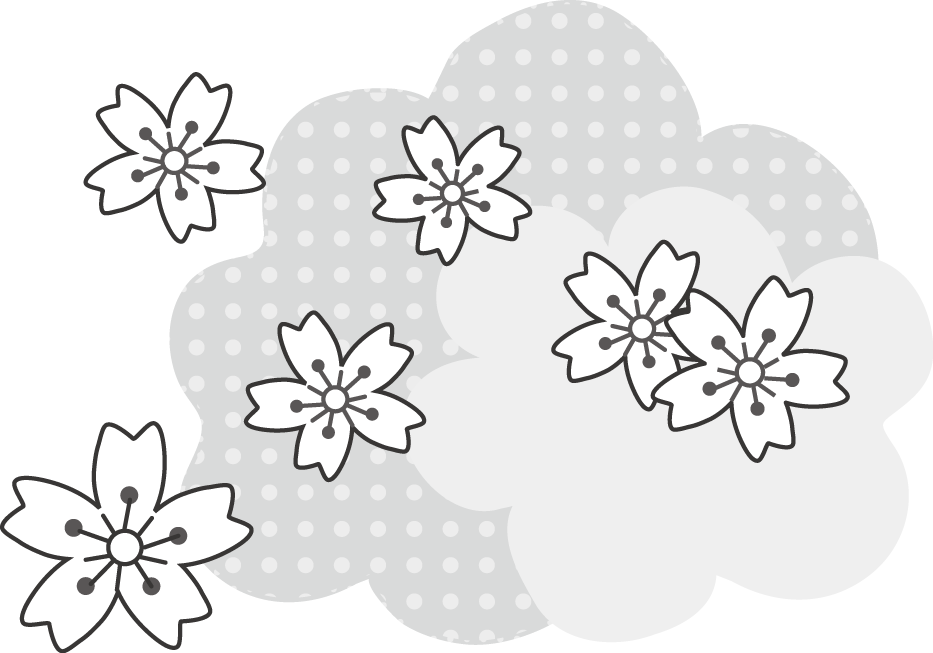 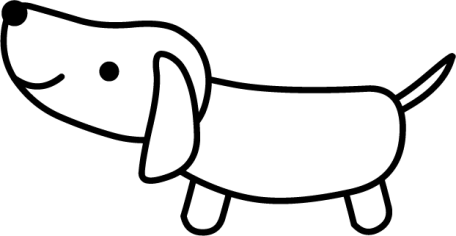 初級・中級・応用編の申込書は裏にあります実践編コース１申込書　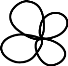 ＊申込書に記入いただいた個人情報は古文書講座運営の為にのみ使用します実践編コース２申込書＊申込書に記入いただいた個人情報は古文書講座運営のためにのみ使用しますふりがな①氏　名ご家族で申し込まれる場合もお１人ずつ申込書をお書きください②連 絡 先郵便物が確実に届く住所と日中連絡がとれる電話番号をお書きください郵便番号　　〒　　　　－　　　　　住　所電話番号自　宅：　　　　　　　　　　　　　　　　　　　　　携　帯：　　　　　　　　　　　　　　　　　　　　　③申し込む講　座４つのうち　１つ　だけ○をしてください初級　・　中級　・　応用コース１　・　応用コース２④これまでの受　講　歴１、２のどちらかに○をしてください今回申し込む講座は　１　はじめて受講　２　受講したことがある（　　　回）初級・中級はそれぞれ受講歴2回までとさせていただきますふりがな①氏　名②連 絡 先＊郵便物が確実に届く御住所と日中連絡がとれる電話番号をお願いします郵便番号　〒　　　　－　　　　　住　所電話番号自　宅：　　　　　　　　　　　　　　　　　　　　携　帯：　　　　　　　　　　　　　　　　　　　　　③受　講　歴実践編コースは　１　今回はじめて受講　　２　受講したことがある（実践1･2あわせて　　　回）①勉強会の名称例：「○○会」など仮の名称で結構です②代表者の連絡先代表者氏名：                                                ＊郵便物が確実に届く御住所と日中連絡がとれる電話番号をお願いします郵便番号　〒　　　　－　　　　　住　所電話番号自　宅：　　　　　　　　　　　　　　　　　　　　携　帯：　　　　　　　　　　　　　　　　　　③会について会　員　　　　名解読している史料名　　（例：「佐賀紀聞」）　　「　　　　　　　　　　　　　　　　　　　　　　　　　　　　　　　　　　　　　　　　　　　　　　　」